Publicado en Madrid el 19/12/2018 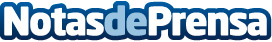 Barceló Bávaro Grand Resort: uno de los complejos más sostenibles del mundo El certificado de excelencia Green Globe Certificate 2019 ha premiado al resort por su compromiso con el medio ambiente. El hotel recicla más de 4000 botellas de plástico al día, convirtiéndose por ello en todo un referente en sostenibilidad de la zona y del mundoDatos de contacto:Ana HidalgoNota de prensa publicada en: https://www.notasdeprensa.es/barcelo-bavaro-grand-resort-uno-de-los Categorias: Viaje Sociedad Entretenimiento Ecología Turismo E-Commerce Solidaridad y cooperación Jardín/Terraza Premios http://www.notasdeprensa.es